Trousse de médias sociaux et promotion webNous souhaitons promouvoir notre campagne Carême de partage 2021 sur les médias sociaux et sur le web, afin de rejoindre le plus de gens possible et de sensibiliser les Canadiennes et les Canadiens à la mission de Développement et Paix. Plus nous serons visibles en ligne, plus les gens témoigneront de leur soutien et de leur engagement envers nos sœurs et frères du Sud. Nous avons développé cette trousse de médias sociaux afin de vous fournir tous les outils nécessaires pour que vous nous aidiez dans cette mission. Nous vous invitons à utiliser les outils et les messages mis à votre disposition afin de faire la promotion de la campagne Carême de partage 2021 sur vos plateformes numériques.En ces temps de pandémie, utilisons les médias sociaux pour faire du bien… et partageons l’amour! Promotion web :Nous avons développé divers formats de boutons pour les sites internet des paroisses ou diocèses qui souhaitent promouvoir la campagne en ligne. Vous trouverez les visuels ici. Vous pouvez rediriger les gens vers notre page de campagne devp.org/careme. Rejoignez-nous sur les médias sociaux!Avant toute chose, assurez-vous que vous suivez déjà nos différents comptes : @devpaix		 @devpaix		 @devpaix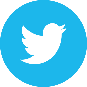 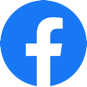 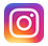 Tout au long de la campagne, nous partagerons des histoires, des activités et des réflexions. Pour nous aider à partager l’amour, c’est simple : aimez nos publications, partagez-les et commentez-les.   
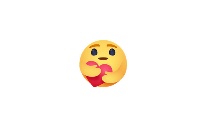 Restez à l’affût de nos événements en ligneVisitez notre section événements sur Facebook ou notre site web, inscrivez-vous à nos webinaires et invitez vos proches à y participer aussi. Revenez-souvent nous voir pour ne rien manquer!

Soulignez le début de la campagneLa campagne débutera le 17 février, Mercredi des Cendres. Changez la bannière de votre page personnelle pour celle de la campagne. N’oubliez pas d’inclure un lien vers notre site dans le descriptif de l’image : devp.org/careme. Téléchargez la bannière ICI.
  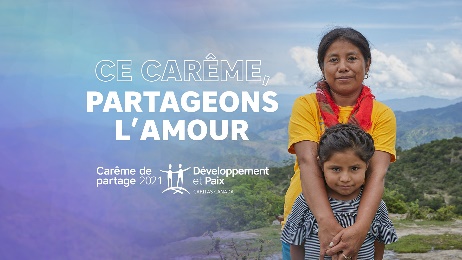 Publiez sur vos pagesDémontrez votre soutien pour Développement et Paix en publiant sur vos propres pages et groupes à divers moments clés de la campagne. Nous avons élaboré quelques messages et visuels de campagne afin de vous inspirer. Tous les visuels sont disponibles pour votre utilisation ICI. Messages générauxMessages pour la promotion des activités en ligneMessages pour la promotion du calendrierMessages pour le Dimanche de la solidaritéSi vous regardez la messe de votre paroisse en direct sur une plateforme en ligne, partagez un de nos messages en commentaire afin d’inviter les gens à donner. 
Autres idéesVous avez créé une page de collecte de fonds sur notre plateforme en ligne? N’oubliez pas de la partager sur vos pages de médias sociaux. Invitez vos proches à faire un don et à la partager à leur tour!Vous avez des événements locaux (en ligne ou en paroisse) ou votre école fait un JEÛNEsolidaire? N’oubliez pas d’utiliser les médias sociaux pour en faire la promotion!Avez-vous pensé à inviter quelqu’un à nous suivre sur les médias sociaux? N’hésitez pas à les inviter à aimer notre page ou à les identifier sur les publications qui pourraient les intéresser. TwitterTélécharger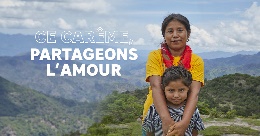 Ce #careme2021, je ferai le Carême de partage avec @DevPaix en solidarité avec nos sœurs et frères dans les pays du Sud. Faites comme moi et ensemble, #Partageonslamour 👉devp.org/caremeFacebook InstagramTélécharger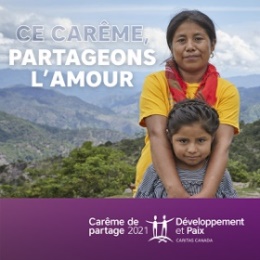 Ce #careme2021, je ferai le Carême de partage avec @DevPaix afin d’agir en solidarité avec nos sœurs et frères dans les pays du Sud. Le calendrier de campagne propose une panoplie d’activités pour se mobiliser chaque semaine et récolter des fonds pour les projets de Développement et Paix. Joignez-vous à moi et ensemble, #Partageonslamour. 👉 devp.org/careme.TwitterTélécharger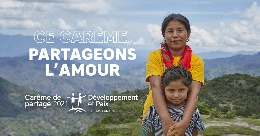 Tout au long du #careme2021, @DevPaix nous convie à une série d’activités en ligne pour en apprendre plus sur l’enseignement social de l’Église et les projets de l’organisme dans le Sud. J'y participerai, et vous? www.devp.org/fr/region-events pour vous inscrire! #PartageonslamourFacebookInstagramTélécharger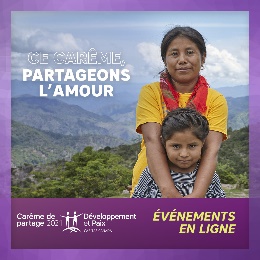 Tout au long du #careme2021, @DevPaix propose des activités en ligne afin de nous faire découvrir le travail de l’organisation, d’en apprendre plus sur l’enseignement social de l’Église et agir en solidarité avec nos sœurs et nos frères dans les pays du Sud. Pour ne rien manquer, faites comme moi et visitez la section « événements » de leur page pour vous inscrire : https://fb.me/e/dllRdXD9Q #PartageonslamourTwitterTélécharger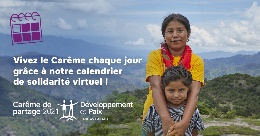 Chaque jour durant le #careme2021, @DevPaix nous invite à agir en solidarité avec les populations des pays du Sud : moments de prière, d’action et de collecte de fonds pour découvrir différentes facettes de l’organisme! https://www.devp.org/fr/lentcalendar-2021 #PartageonslamourFacebookInstagramTélécharger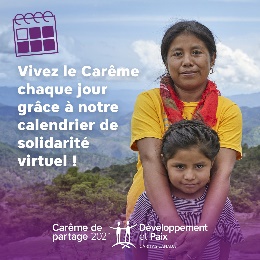 Chaque jour durant le #careme2021, @DevPaix nous invite à agir en solidarité avec les populations des pays du Sud : moments de prière, d’action et de collecte de fonds pour découvrir différentes facettes de l’organisme! Cette semaine, (veuillez personnaliser le texte pour y ajouter une activité que vous souhaitez partager)https://www.devp.org/fr/lentcalendar-2021 #PartageonslamourTwitterTéléchargerC’est le Dimanche de la solidarité! N’oubliez pas de faire un don à @DevPaix en soutien à nos sœurs et frères dans les pays du Sud. 👉 devp.org/donnez #Careme2021 #Partageonslamour FacebookInstagramTélécharger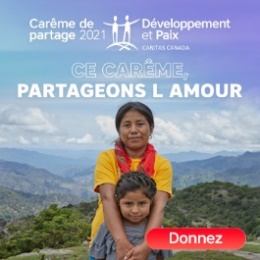 Aujourd’hui, c’est le Dimanche de la solidarité. N’oubliez pas de faire un don à @DevPaix en soutien à nos sœurs et frères dans les pays du Sud. #Partageonslamour et soutenons les communautés les plus pauvres en Afrique, Amérique Latine, Asie et au Moyen-Orient. 👉 devp.org/donnez #Careme2021 #PartageonslamourMessage 1 (Facebook ou YouTube) Ce #careme2021, n’oubliez pas de faire un don à Développement et Paix – Caritas Canada dans le cadre de la campagne nationale Carême de partage. Les dons peuvent être faits en ligne sur devp.org/careme, par téléphone au 1 888 234-8533 ou par la poste (à l’adresse pouvant être trouvée sur le site Internet de DP !). Merci pour votre générosité. 🙏 Message 2(Facebook ou YouTube) Ce #careme2021, #Partageonslamour et faisons un don à Développement et Paix – Caritas Canada afin de démontrer notre solidarité envers nos sœurs et frères du Sud. Les dons peuvent être faits en ligne sur www.devp.org/careme et soutiennent directement les communautés les plus pauvres dans plus de 35 pays en Afrique, Amérique Latine, Asie et au Moyen-Orient. Merci pour votre générosité. 🌎🙏